Protokół Nr 312/24z posiedzenia Zarządu Powiatu Jarocińskiegow dniu 30 stycznia 2024 r. Termin posiedzenia Zarządu na dzień 30 stycznia 2024 r. został ustalony przez p. Starostę. W obradach wzięło udział dwóch Członków Zarządu zgodnie z listą obecności. Nieobecny p. Mariusz Stolecki. W posiedzeniu uczestniczyli także:Jacek Jędrzejak – Skarbnik Powiatu,Ireneusz Lamprecht – Sekretarz Powiatu.Starosta p. Lidia Czechak rozpoczęła posiedzenie, witając wszystkich przybyłych. Ad. pkt. 2Starosta, przedłożyła do zatwierdzenia porządek obrad i zapytała, czy ktoś chce wnieść 
do niego uwagi. Zarząd w składzie Starosta, Wicestarosta jednogłośnie, bez uwag zatwierdził przedłożony porządek obrad. Posiedzenie Zarządu przebiegło zgodnie 
z następującym porządkiem:Otwarcie posiedzenia.Przyjęcie proponowanego porządku obrad.Przyjęcie protokołu nr 311/24 z posiedzenia Zarządu w dniu 24 stycznia 2024 r.Rozpatrzenie pisma Wydziału Geodezji i Gospodarki Nieruchomościami nr GGN-KGN.3026.4.2024.KK1 w sprawie zmian w planie finansowym na 2024 r.Rozpatrzenie pisma Wydziału Geodezji i Gospodarki Nieruchomościami nr GGN-KGN.6845.8.2024.JA w sprawie wniosku o najem.Rozpatrzenie pisma Wydziału Geodezji i Gospodarki Nieruchomościami nr GGN-KGN.6850.1.2023.PD w sprawie umowy użyczenia nieruchomości.Rozpatrzenie pisma Zespołu Szkół Ponadpodstawowych nr 1 w Jarocinie 
nr ZSP1.3121.8.2024.GK w sprawie zmian w planie finansowym na 2024 r.Rozpatrzenie pisma Zespołu Szkół Ponadpodstawowych nr 1 w Jarocinie 
nr ZSP1.3121.10.2024.GK w sprawie zmian w planie finansowym na 2024 r.Rozpatrzenie pisma Zespół Szkół Ponadpodstawowych Nr 1 w Jarocinie ZSP1.413.2.2024 w sprawie wyrażenia zgody na nauczanie indywidualne.Rozpatrzenie pisma Zespół Szkół Ponadpodstawowych Nr 2 w Jarocinie ZSP.3021.10.2024 w sprawie wyrażenia zgody na nauczanie indywidualne.Rozpatrzenie pisma Zespołu Szkół Ponadpodstawowych nr 2 w Jarocinie 
nr ZSP.3021.9.2024 w sprawie zmian w planie finansowym na 2024 r.Zatwierdzenie aneksu arkusza organizacji nr ZSPNr2.401.14.2023 Zespołu Szkół Ponadpodstawowych nr 2 w Jarocinie.Rozpatrzenie pisma Zespołu Szkół Specjalnych w Jarocinie nr ZSS.3101.3.2024 
w sprawie zmian w planie finansowym na rok 2024 r.Rozpatrzenie pisma Poradni Psychologiczno - Pedagogicznej w Jarocinie nr ZSS-PPP.3101.2.2024 w sprawie zmian w planie finansowym na 2024 r.Rozpatrzenie pisma Wydziału Administracyjno-Inwestycyjnego Nr A-OZPI.5535.1.2024.BA w sprawie zmian w planie finansowym na 2024 r.Rozpatrzenie pisma Wydziału Oświaty i Spraw Społecznych nr O.3026.6.2024 
w sprawie zmian w planie finansowym na 2024 r.Rozpatrzenie pisma Wydziału Oświaty i Spraw Społecznych nr O.3026.4.2024 
w sprawie zmian w planie finansowym na 2024 r.Rozpatrzenie pisma Wydziału Oświaty i Spraw Społecznych nr O.3026…..2024 w sprawie zmian w planie finansowym na 2024 r.Rozpatrzenie pisma Wydziału Oświaty i Spraw Społecznych nr O.4040.2.2024 
w sprawie wniosku Stowarzyszenia Miłośników Kultury Ludowej w Potarzycy.Rozpatrzenie pisma Wydziału Oświaty i Spraw Społecznych nr O.524.28.2023 
w sprawie wniosku Szkolnego Związku Sportowego Powiatu Jarocińskiego.Rozpatrzenie pisma Referatu Komunikacji i Dróg nr A-KD.3026.2.2024.SA w sprawie zmian w planie finansowym na 2024 r.Rozpatrzenie pisma Domu Dziecka nr 1 w Górze DD1 3014/3/2024 w sprawie zmian w planie finansowym na 2024 r.Rozpatrzenie pisma Wojewody Wielkopolskiego nr FB-I.3111.21.2024.7 dotyczące zwiększenia planu dotacji w dziale 852.Rozpatrzenie pisma Powiatowego Inspektoratu Nadzoru Budowlanego w Jarocinie 
nr PINB.3101.1.2024.GM w sprawie zmian w planie finansowym na 2024 r.Rozpatrzenie pisma Powiatowego Inspektoratu Nadzoru Budowlanego w Jarocinie 
nr PINB.3101.2.2024.GM w sprawie zmian w planie finansowym na 2024 r.Rozpatrzenie pisma Liceum Ogólnokształcącego Nr 1 w Jarocinie 
Nr LONr1.3110.1.2024 w sprawie zmian w planie finansowego na 2024r.Rozpatrzenie pisma Wydziału Geodezji i Gospodarki Nieruchomościami nr GGN-KGN.3026.5.2024.KK1 w sprawie zmian w planie finansowym na 2024 r.Rozpatrzenie projektu uchwały Zarządu Powiatu Jarocińskiego w sprawie podania do publicznej wiadomości kwartalnej informacji o wykonaniu budżetu jednostki samorządu terytorialnego.Rozpatrzenie projektu uchwały Zarządu Powiatu Jarocińskiego w sprawie przyjęcia sprawozdania z wysokości średnich wynagrodzeń nauczycieli na poszczególnych stopniach awansu zawodowego w szkołach i placówkach prowadzonych przez Powiat Jarociński.Rozpatrzenie projektu uchwały Zarządu Powiatu Jarocińskiego zmieniającej uchwałę 
w sprawie uchwalenia budżetu Powiatu Jarocińskiego na 2024 rok.Rozpatrzenie projektu uchwały Zarządu Powiatu Jarocińskiego zmieniającej uchwałę 
w sprawie opracowania planu finansowego urzędu jednostki samorządu terytorialnego na 2024 rok.Rozpatrzenie projektu uchwały Zarządu Powiatu Jarocińskiego zmieniającej uchwałę 
w sprawie opracowania planu finansowego zadań z zakresu administracji rządowej oraz innych zadań zleconych powiatowi na 2024 r.Rozpatrzenie projektu uchwały Zarządu Powiatu Jarocińskiego zmieniającej uchwałę 
w sprawie opracowania planu finansowego dla wydzielonego rachunku dochodów 
z przeznaczeniem na wydatki na finansowanie realizacji zada na rzecz pomocy Ukrainie.Sprawy pozostałe.Ad. pkt. 3Starosta przedłożyła do przyjęcia protokół nr 311/24 z posiedzenia Zarządu w dniu 
24 stycznia 2024 r. Zapytała, czy któryś z Członków Zarządu wnosi do niego zastrzeżenia lub uwagi?Zarząd nie wniósł uwag do protokołu. Jednogłośnie Zarząd w składzie Starosta, Wicestarosta zatwierdził jego treść.Ad. pkt. 4Starosta przedłożyła do rozpatrzenia pismo Wydziału Geodezji i Gospodarki Nieruchomościami nr GGN-KGN.3026.4.2024.KK1 w sprawie zmian w planie finansowym na 2024 r. Pismo stanowi załącznik nr 1 do protokołu.Utworzenie §6060 (wydatki na zakupy inwestycyjne jednostek budżetowych) wprowadzenie powyższych zmian wynika z podniesienia jakości usług geodezyjnych poprzez zakup 
i wdrożenie systemu informacji przestrzennej do wymiany informacji geodezyjnych pomiędzy jednostkami wykonawstwa geodezyjnego a organem administracji przestrzennej.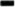 Zarząd jednogłośnie w składzie Starosta, Wicestarosta wyraził zgodę na zmiany. Ad. pkt. 5Starosta przedłożyła do rozpatrzenia pismo Wydziału Geodezji i Gospodarki Nieruchomościami nr GGN-KGN.6845.8.2024.JA w sprawie wniosku o najem. 
Pismo stanowi załącznik nr 2 do protokołu.Wydział Geodezji i Gospodarki Nieruchomościami przedkłada pismo PPHU SIGMA Honorata Olbrich, najemcy lokalu użytkowego nr 9 zlokalizowanego na I piętrze budynku przy ul. Kościuszki 16 w Jarocinie. Przedsiębiorstwo wynajmuje przedmiotowy lokal od 2020 r. 
w związku z powyższym prosi o możliwość zawarcia umowy najmu na czas nieoznaczony 
z możliwością miesięcznego okresu wypowiedzenia.Zarząd jednogłośnie w składzie Starosta, Wicestarosta wyraził zgodę na wniosek zawarcia umowy najmu na czas nieoznaczony z możliwością miesięcznego okresu wypowiedzenia. Ad. pkt. 6Starosta przedłożyła do rozpatrzenia pismo Wydziału Geodezji i Gospodarki Nieruchomościami nr GGN-KGN.6850.1.2023.PD w sprawie umowy użyczenia nieruchomości. Pismo stanowi załącznik nr 3 do protokołu.Wydział Geodezji i Gospodarki Nieruchomościami przedłożył umowę użyczenia w sprawie oddania w użyczenie nieruchomości stanowiącej własność Powiatu Jarocińskiego, oznaczonej w ewidencji gruntów na ark. mapy 40 jako działka nr 315/1 0 pow. 0,0572 ha położonej 
w Jarocinie, zapisanej w księdze wieczystej nr KZIJ/0003648/7. Przedmiot użyczenia przekazany zostanie w bezpłatne użyczenie na potrzeby Szpitalnego Oddziału Ratunkowego Szpitala Powiatowego w Jarocinie Spółki z o.o.Zarząd jednogłośnie w składzie Starosta, Wicestarosta zatwierdził treść umowy. Ad. pkt. 7Starosta przedłożyła do rozpatrzenia pismo Zespołu Szkół Ponadpodstawowych nr 1 
w Jarocinie nr ZSP1.3121.8.2024.GK w sprawie zmian w planie finansowym na 2024 r. Pismo stanowi załącznik nr 4 do protokołu.Środki finansowe przyznane z Funduszu Pomocy przeznaczone będą na wynagrodzenia nauczycieli w związku z dodatkowymi zadaniami oświatowymi w ramach pomocy dla uczniów ukraińskich.Zarząd jednogłośnie w składzie Starosta, Wicestarosta wyraził zgodę na zmiany. Ad. pkt. 8Starosta przedłożyła do rozpatrzenia pismo Zespołu Szkół Ponadpodstawowych nr 1 
w Jarocinie nr ZSP1.3121.10.2024.GK w sprawie zmian w planie finansowym na 2024 r.
Pismo stanowi załącznik nr 5 do protokołu.W związku ze wzrostem stawek podatku od nieruchomości oraz koniecznością wywozu dodatkowego pojemnika na odpady zielone szkoła zwróciła się o przesunięcia pomiędzy paragrafami.Zarząd jednogłośnie w składzie Starosta, Wicestarosta wyraził zgodę na zmiany. Ad. pkt. 9Zarząd jednogłośnie w składzie Starosta, Wicestarosta rozpatrzył pismo Zespół Szkół Ponadpodstawowych Nr 1 w Jarocinie ZSP1.413.2.2024 i wyraził zgodę na nauczanie indywidualne dla ucznia szkoły. Pismo stanowi załącznik nr 6 do protokołu.Ad. pkt. 10Zarząd jednogłośnie w składzie Starosta, Wicestarosta rozpatrzył pismo Zespół Szkół Ponadpodstawowych Nr 2 w Jarocinie ZSP.3021.10.2024 i wyraził zgodę na nauczanie indywidualne dla ucznia szkoły. Pismo stanowi załącznik nr 7 do protokołu.Ad. pkt. 11Starosta przedłożyła do rozpatrzenia pismo Zespołu Szkół Ponadpodstawowych nr 2 
w Jarocinie nr ZSP.3021.9.2024 w sprawie zmian w planie finansowym na 2024 r. 
Pismo stanowi załącznik nr 8 do protokołu.Zmiany w planie dotyczą zwiększenia środków o kwotę 30 432,00 zł na pokrycie kosztów związanych z kształceniem uczniów narodowości ukraińskiej po wybuchu wojny.Zarząd jednogłośnie w składzie Starosta, Wicestarosta wyraził zgodę na zmiany. Ad. pkt. 12Zarząd jednogłośnie w składzie Starosta, Wicestarosta zatwierdził aneks arkusza organizacji nr ZSPNr2.401.14.2023 Zespołu Szkół Ponadpodstawowych nr 2 w Jarocinie. 
Pismo stanowi załącznik nr 9 do protokołu.Ad. pkt. 13Starosta przedłożyła do rozpatrzenia pismo Zespołu Szkół Specjalnych w Jarocinie 
nr ZSS.3101.3.2024 w sprawie zmian w planie finansowym na rok 2024 r. Pismo stanowi załącznik nr 10 do protokołu.Środki finansowe z Funduszu Pomocy planuje się przeznaczyć na wynagrodzenia pracowników pedagogicznych wraz z pochodnymi, koszty zużycia mediów oraz innych usług w związku z dodatkowymi zadaniami oświatowymi w ramach pomocy dla dzieci ukraińskich.Zarząd jednogłośnie w składzie Starosta, Wicestarosta wyraził zgodę na zmiany. Ad. pkt. 14Starosta przedłożyła do rozpatrzenia pismo Poradni Psychologiczno - Pedagogicznej 
w Jarocinie nr ZSS-PPP.3101.2.2024 w sprawie zmian w planie finansowym na 2024 r. Pismo stanowi załącznik nr 11 do protokołu.Środki finansowe z Funduszu Pomocy przeznaczone są na wynagrodzenia pracowników pedagogicznych wraz z pochodnymi w związku z dodatkowymi zadaniami oświatowymi 
w ramach pomocy dla dzieci ukraińskich.Zarząd jednogłośnie w składzie Starosta, Wicestarosta wyraził zgodę na zmiany. Ad. pkt. 15Starosta przedłożyła do rozpatrzenia pismo Wydziału Administracyjno-Inwestycyjnego 
Nr A-OZPI.5535.1.2024.BA w sprawie zmian w planie finansowym na 2024 r.
Pismo stanowi załącznik nr 12 do protokołu.W związku z przedłużeniem funkcjonowania na terenie powiatu Jarocińskiego do dnia 
29 lutego 2024 roku ośrodków pobytowych dla obywateli Ukrainy Wydział zwrócił się 
o dokonanie zmian w układzie wykonawczym.Zarząd jednogłośnie w składzie Starosta, Wicestarosta wyraził zgodę na zmiany. Ad. pkt. 16Starosta przedłożyła do rozpatrzenia pismo Wydziału Oświaty i Spraw Społecznych 
nr O.3026.6.2024 w sprawie zmian w planie finansowym na 2024 r. Pismo stanowi załącznik nr 13 do protokołu.Zwiększenie dotyczy środków finansowanie kształcenia uczniów klas wielozawodowych zgodnie z porozumieniem z Miastem Zielona Góra.Zarząd jednogłośnie w składzie Starosta, Wicestarosta wyraził zgodę na zmiany. Ad. pkt. 17Starosta przedłożyła do rozpatrzenia pismo Wydziału Oświaty i Spraw Społecznych 
nr O.3026.4.2024 w sprawie zmian w planie finansowym na 2024 r. Pismo stanowi załącznik nr 14 do protokołu.W związku z pismem Ministra Finansów w sprawie przyznania kolejnych środków z Funduszu Pomocy na uczniów i wychowanków z Ukrainy za okres od 1 do 31 grudnia 2023r. Wydział zwrócił się z prośbą o dokonanie zmian w planie finansowym jednostki na rok bieżący po stronie dochodów i wydatkówZarząd jednogłośnie w składzie Starosta, Wicestarosta wyraził zgodę na zmiany. Ad. pkt. 18Starosta przedłożyła do rozpatrzenia pismo Wydziału Oświaty i Spraw Społecznych 
nr O.3026.7.2024 w sprawie zmian w planie finansowym na 2024 r. Pismo stanowi załącznik nr 15 do protokołu.Zmiany dotyczą zwiększenia środków na utworzenie i prowadzenie Specjalistycznego Ośrodka wsparcia dla osób doznających przemocy domowej. Powiat Jarociński zleci utworzenie i prowadzenie SOW organizacji pozarządowej wyłonionej w ramach otwartego konkursu ofert na realizację zadania publicznego.Zarząd jednogłośnie w składzie Starosta, Wicestarosta wyraził zgodę na zmiany. Ad. pkt. 19Starosta przedłożyła do rozpatrzenia pismo Wydziału Oświaty i Spraw Społecznych 
nr O.4040.2.2024 w sprawie wniosku Stowarzyszenia Miłośników Kultury Ludowej 
w Potarzycy. Pismo stanowi załącznik nr 16 do protokołu.Stowarzyszenie Miłośników Kultury Ludowej w Potarzycy od początku swego istnienia sprawuje mecenat nad Zespołem Folklorystycznym „Snutki”. W dniu 6 kwietnia odbędzie się w JOK-u koncert z okazji jubileuszu 40-lecia zespołu. Zapraszają wszystkich członków Zarządu na ten koncert.Na jubileusz przyjadą także delegacje kilku zespołów z różnych regionów Polski i z zagranicy. Zwrócili się z uprzejmą prośbą o wsparcie finansowe na ten cel w kwocie 10.000 zł.Zarząd jednogłośnie w składzie Starosta, Wicestarosta wyraził zgodę na dofinansowanie. Kwota pomocy zostanie uzgodniona z Wydziałem Oświaty i Spraw Społecznych.Ad. pkt. 20Starosta przedłożyła do rozpatrzenia pismo Wydziału Oświaty i Spraw Społecznych 
nr O.524.28.2023 w sprawie wniosku Szkolnego Związku Sportowego Powiatu Jarocińskiego. Pismo stanowi załącznik nr 17 do protokołu.Wydział Oświaty i Spraw Społecznych przekazał e kopię pisma, które zostało wysłane do Szkolnego Związku Sportowego Powiatu Jarocińskiego. Dotyczy ono zwrócenia części dotacji pobranej w nadmiernej wysokości z wykonania zadania publicznego pn. Organizacja imprez sportowych z Kalendarza Szkolnego Związku Sportowego „Wielkopolska” dla młodzieży szkół ponadpodstawowych. Zgodnie z § umowy o realizację zadania publicznego nr O. 12/2023 z dnia 29.03.2023r. „1. Dopuszcza się dokonywania przesunięć pomiędzy poszczególnymi pozycjami kosztów określonymi w kalkulacji przewidywanych kosztów, w wielkościach i na zasadach określonych w ogłoszeniu konkursu. 2. Naruszenie postanowienia, o którym mowa 
w ust. 1, uważa się za pobranie części dotacji w nadmiernej wysokości.” Zgodnie z Punktem 
4 „Termin i warunki realizacja zadania” ppkt. 6 Załącznika do Uchwały nr 884/23 Zarządu Powiatu Jarocińskiego z dnia 14 lutego 2023 r. „Dopuszcza się możliwość zmiany (zmniejszenia i zwiększenia) danej pozycji do 20% jej wysokości, dokładne zapisy w tej kwestii ustalać będzie umowa zawarta z oferentem”. Ze złożonego sprawozdania wynika, iż oferent dokonał przesunięć powyżej ww. limitu, w związku z powyższym część dotacji w kwocie 518,00 zł uważa się za dotację pobraną w nadmiernej wysokości.Zarząd jednogłośnie w składzie Starosta, Wicestarosta nie wyraził zgody na anulowanie naliczonej do zwrotu kwoty dotacji w wysokości 518,00 zł. Ad. pkt. 21Starosta przedłożyła do rozpatrzenia pismo Referatu Komunikacji i Dróg 
nr A-KD.3026.2.2024.SA w sprawie zmian w planie finansowym na 2024 r. Pismo stanowi załącznik nr 18 do protokołu.W związku z wyliczeniem odsetek ustawowych od wyroku w sprawie Sygn.akt I C 83/22 proszę o zmiany w paragrafach:Zwiększenie: 4580 odsetki — kwota 200,00 zł. Zmniejszenie: 4300 ścieki — kwota 200,00 złZarząd jednogłośnie w składzie Starosta, Wicestarosta wyraził zgodę na zmiany. Ad. pkt. 22Starosta przedłożyła do rozpatrzenia pismo Domu Dziecka nr 1 w Górze DD1 3014/3/2024 
w sprawie zmian w planie finansowym na 2024 r. Pismo stanowi załącznik nr 19 do protokołu.Dyrektor Domu Dziecka nr 1 w Górze zwrócił się z prośbą o zwiększenie strony wydatkowej z przeznaczeniem na oczyszczenie przepustu odprowadzającego wody gruntowe z posesji domu dziecka.Zarząd jednogłośnie w składzie Starosta, Wicestarosta wyraził zgodę wyraził zgodę na oczyszczenie przepustu, ale tylko na terenie należącym do Domu Dziecka w Górze. Trwa postepowanie sprawdzające, wniosek złożyła jedna z mieszkanek w Górze Jednocześnie prosimy o etapowanie zadania i zlecenie usługi na początkowo 2 godz. by rozpoznać prawdopodobne przyczyny podtopień prywatnej posesji. Zarząd wyraził zgodę na zwiększenie budżetu domu dziecka o 1.300 zł na ten cel.Ad. pkt. 23Zarząd jednogłośnie w składzie Starosta, Wicestarosta rozpatrzył pismo Wojewody Wielkopolskiego nr FB-I.3111.21.2024.7 i zwiększył plan dotacji w dziale 852 o kwotę 
485 666,00 z przeznaczeniem na utworzenie i prowadzenie Specjalistycznego Ośrodka Wsparcia dla osób doznających przemocy domowej. Pismo stanowi załącznik nr 20 do protokołu.Ad. pkt. 24Starosta przedłożyła do rozpatrzenia pismo Powiatowego Inspektoratu Nadzoru Budowlanego w Jarocinie nr PINB.3101.1.2024.GM w sprawie zmian w planie finansowym na 2024 r. Pismo stanowi załącznik nr 21 do protokołu.Środki pochodzą z rozliczeń z dostawcą z 2023 roku po uznaniu zgłoszenia reklamacyjnego.Zarząd jednogłośnie w składzie Starosta, Wicestarosta wyraził zgodę na zmiany. Ad. pkt. 25Starosta przedłożyła do rozpatrzenia pismo Powiatowego Inspektoratu Nadzoru Budowlanego w Jarocinie nr PINB.3101.2.2024.GM w sprawie zmian w planie finansowym na 2024 r. Pismo stanowi załącznik nr 22 do protokołu.Uzasadnienie zmian:1.	Par. 2950 - Środki pochodzą z rozliczeń z dostawcą z 2023 roku po uznaniu zgłoszenia reklamacyjnego.2.	Zwiększenie planu na dodatkowe wynagrodzenie roczne.Zarząd jednogłośnie w składzie Starosta, Wicestarosta wyraził zgodę na zmiany. Ad. pkt. 26Starosta przedłożyła do rozpatrzenia pismo Liceum Ogólnokształcącego Nr 1 w Jarocinie 
Nr LONr1.3110.1.2024 w sprawie zmian w planie finansowego na 2024r. Pismo stanowi załącznik nr 23 do protokołu.Szkoła zwróciła się z prośbą o utworzenie planu finansowego w R80120 w Liceum Ogólnokształcącym Nr I im. T. Kościuszki w Jarocinie w związku z realizacją dodatkowych zadań oświatowych, pomoc obywatelom Ukrainy.Zarząd jednogłośnie w składzie Starosta, Wicestarosta wyraził zgodę na zmiany. Ad. pkt. 27Starosta przedłożyła do rozpatrzenia pismo Wydziału Geodezji i Gospodarki Nieruchomościami nr GGN-KGN.3026.5.2024.KK1 w sprawie zmian w planie finansowym na 2024 r. Pismo stanowi załącznik nr 24 do protokołu.Po zwiększeniu: § 4500 ( podatek rolny) - środki finansowe w kwocie 600 zł zostaną przeznaczone na podatek rolny nieruchomości stanowiących własność Powiatu Jarocińskiego.Zarząd jednogłośnie w składzie Starosta, Wicestarosta wyraził zgodę na zmiany. Ad. pkt. 28Starosta przedłożyła do rozpatrzenia projekt uchwały Zarządu Powiatu Jarocińskiego 
w sprawie podania do publicznej wiadomości kwartalnej informacji o wykonaniu budżetu jednostki samorządu terytorialnego. Projekt uchwały stanowi załącznik nr 25 do protokołu.Zarząd jednogłośnie w składzie Starosta, Wicestarosta podjął uchwałę.Ad. pkt. 29Starosta przedłożyła do rozpatrzenia projekt uchwały Zarządu Powiatu Jarocińskiego 
w sprawie przyjęcia sprawozdania z wysokości średnich wynagrodzeń nauczycieli na poszczególnych stopniach awansu zawodowego w szkołach i placówkach prowadzonych przez Powiat Jarociński. Projekt uchwały stanowi załącznik nr 26 do protokołu.Zarząd jednogłośnie w składzie Starosta, Wicestarosta podjął uchwałę.Ad. pkt. 30Starosta przedłożyła do rozpatrzenia projekt uchwały Zarządu Powiatu Jarocińskiego zmieniającej uchwałę w sprawie uchwalenia budżetu Powiatu Jarocińskiego na 2024 rok. Projekt uchwały stanowi załącznik nr 27 do protokołu.Zarząd jednogłośnie w składzie Starosta, Wicestarosta podjął uchwałę.Ad. pkt. 31Starosta przedłożyła do rozpatrzenia projekt uchwały Zarządu Powiatu Jarocińskiego zmieniającej uchwałę w sprawie opracowania planu finansowego urzędu jednostki samorządu terytorialnego na 2024 rok. Projekt uchwały stanowi załącznik nr 28 do protokołu.Zarząd jednogłośnie w składzie Starosta, Wicestarosta podjął uchwałę.Ad. pkt. 32Starosta przedłożyła do rozpatrzenia projekt uchwały Zarządu Powiatu Jarocińskiego zmieniającej uchwałę w sprawie opracowania planu finansowego zadań z zakresu administracji rządowej oraz innych zadań zleconych powiatowi na 2024 r. Projekt uchwały stanowi załącznik nr 29 do protokołu.Zarząd jednogłośnie w składzie Starosta, Wicestarosta podjął uchwałę.Ad. pkt. 33Starosta przedłożyła do rozpatrzenia projekt uchwały Zarządu Powiatu Jarocińskiego zmieniającej uchwałę w sprawie opracowania planu finansowego dla wydzielonego rachunku dochodów z przeznaczeniem na wydatki na finansowanie realizacji zada na rzecz pomocy Ukrainie. Projekt uchwały stanowi załącznik nr 30 do protokołu.Zarząd jednogłośnie w składzie Starosta, Wicestarosta podjął uchwałę.Ad. pkt. 34Sprawy pozostałe.Starosta z uwagi na wyczerpanie porządku obrad zakończyła posiedzenie Zarządu 
i podziękowała wszystkim za przybycie.Protokołowała Agnieszka PrzymusińskaCzłonkowie ZarząduL. Czechak - 	    Przew. Zarządu…………………...K. Szymkowiak - Członek Zarządu…………………M. Stolecki  – 	    Członek Zarządu…………………. 